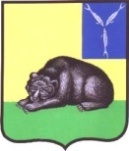     ГЛАВА МУНИЦИПАЛЬНОГО ОБРАЗОВАНИЯ ГОРОД ВОЛЬСКВОЛЬСКОГО МУНИЦИПАЛЬНОГО РАЙОНАСАРАТОВСКОЙ ОБЛАСТИ                                           П О С Т А Н О В Л Е Н И Е от 19  мая 2020 г.                               № 11                                            г.ВольскВ соответствии со ст. ст. 39, 40 Градостроительного кодекса Российской Федерации,  п.20  ч.1,  ч.4  ст.14,   ст.28  Федерального  закона  от  06.10. 2003 г. № 131-ФЗ  «Об  общих  принципах  организации  местного  самоуправления  в  Российской  Федерации», на основании ст.  ст. 5,  10, 29, 41   Устава муниципального образования  город Вольск Вольского муниципального района,  Положения о публичных  слушаниях Совета муниципального образования  город Вольск,  утвержденного решением Совета муниципального образования город Вольск от 14.09.2010 года № 27/2-159 ПОСТАНОВЛЯЮ:         1. Назначить проведение публичных слушаний по вопросам:          - предоставления  разрешения на отклонение от предельных  параметров разрешенного строительства, реконструкции объектов капитального строительства  на земельном участке площадью 785  кв.м.  кадастровый номер  64:42:010432:42 разрешенное использование: для  размещения жилого дома и дворовых строений,   по адресу: ул.Саратовская, область, г.Вольск, туп. 1 Мая,  д. № 3А,  (приложение №1);          - предоставления  разрешения на отклонение от предельных  параметров разрешенного строительства, реконструкции объектов капитального строительства  на земельном участке площадью 1442  кв.м.  кадастровый номер  64:42:010115:449  разрешенное использование: для  размещения домов индивидуальной жилой застройки,   по адресу: Саратовская область, г.Вольск, ул. Чернышевского,  д. № 177,  (приложение №2);       - предоставления  разрешения на отклонение от предельных  параметров разрешенного строительства, реконструкции объектов капитального строительства  на земельном участке площадью 612  кв.м.  кадастровый номер  64:42:010302:110  разрешенное использование: для  индивидуального жилищного строительства,   по адресу: Саратовская область, г.Вольск, ул. Мира,  з/у № 24,  (приложение №3);       - предоставления  разрешения на отклонение от предельных  параметров разрешенного строительства, реконструкции объектов капитального строительства  на земельном участке площадью 576  кв.м.  кадастровый номер  64:42:030403:35  разрешенное использование: для  индивидуального жилищного строительства,   по адресу: Саратовская область, г.Вольск, ул. Каховская,  д. № 44,  (приложение №4).          2.  Публичные  слушания назначить  на  18.06.2020 года в   16.00  часов.          3. Местом проведения  публичных  слушаний  определить малый  зал    администрации Вольского муниципального района по адресу: Саратовская область, г. Вольск, ул. Октябрьская, д.114 (второй этаж).         4.  Утвердить состав комиссии  по  подготовке и проведению  публичных  слушаний  (приложения № 5).         5. Комиссии  по  подготовке и проведению  публичных  слушаний, указанной в пункте 4  настоящего постановления  поручить:           а) организовать прием предложений и  замечаний  по  вопросу  слушаний в  кабинете № 40  здания  администрации  Вольского  муниципального  района по адресу: Саратовская область, г.Вольск, ул. Октябрьская, д.114 (третий этаж);          б) обеспечить  организацию и проведение публичных  слушаний  в  соответствии  с  Положением  о  публичных  слушаниях  Совета муниципального  образования  город  Вольск,  утвержденного  Решением Совета  муниципального  образования  город Вольск от 14.09.2010г. №27/2-159. 6. Организовать прием предложений и  замечаний  по  проектам постановлений  администрации Вольского муниципального района Саратовской области «О предоставлении  разрешения на отклонение от предельных  параметров разрешенного строительства, реконструкции объектов капитального строительства»   и ведению публичных слушаний в кабинете № 40, в здании администрации.  7. Опубликовать проекты постановлений администрации Вольского муниципального района «О предоставлении разрешения на отклонение от предельных  параметров  разрешенного   строительства, реконструкции объектов капитального строительства»,  (приложение №1,  приложение № 2, приложение № 3, приложение №4).          8. Постановление  от 08.05.2020 г. № 10 отменить.           9. Настоящее постановление  подлежит официальному опубликованию.          10. Контроль   за   исполнением  настоящего   постановления оставляю за собой.Глава  муниципальногообразования  город  Вольск                                                         М.А. Кузнецов   Приложение № 1                                                                                  к постановлению  главыМО город Вольск                                                                            от 19 мая 2020 г. №11                                                                                                                                                                        проектАДМИНИСТРАЦИЯВОЛЬСКОГО МУНИЦИПАЛЬНОГО РАЙОНАСАРАТОВСКОЙ ОБЛАСТИПОСТАНОВЛЕНИЕ  От ____________  № ______В соответствии со ст. ст. 39,  40 Градостроительного кодекса Российской Федерации,  ч.20  ст.14,   ст.28  Федерального  закона  от  06.10. 2003 г. № 131-ФЗ  «Об  общих  принципах  организации  местного  самоуправления  в  Российской  Федерации», на основании ст. ст. 5,  10, 29, 50  Устава Вольского муниципального района  ПОСТАНОВЛЯЮ:     1. Предоставить разрешение  на отклонение от предельных  параметров разрешенного строительства, реконструкции объектов капитального строительства   на земельном участке площадью 785  кв.м.  кадастровый номер  64:42:010432:42 разрешенное использование: для  размещения жилого дома и дворовых строений,   по адресу: Саратовская область, г.Вольск, туп. 1 Мая,  д № 3А.        Запрашиваемое отклонение: расстояние от границы соседнего земельного участка по адресу: Саратовская область, г.Вольск, туп. 1 Мая, д.4, до проектируемого реконструкцией индивидуального жилого дома принять 0,7м -1 м  вместо 3 м. установленных  градостроительным  регламентом зоны Ж-1.    2. Настоящее постановление  подлежит официальному опубликованию.     3. Контроль   за   исполнением  настоящего   постановления возложить на заместителя главы  администрации Вольского муниципального района по муниципальному хозяйству и градостроительству.Глава  Вольскогомуниципального  района                                                              В.Г.Матвеев  верно:Глава муниципальногообразования  город  Вольск                                                             М.А. Кузнецов                           Приложение № 2                                                                                  к постановлению  главыМО город Вольск                                                                               от 19  мая 2020 г. №11                                                                                                                                                                  проектАДМИНИСТРАЦИЯВОЛЬСКОГО МУНИЦИПАЛЬНОГО РАЙОНАСАРАТОВСКОЙ ОБЛАСТИПОСТАНОВЛЕНИЕ  От ____________  № ______В соответствии со ст. ст. 39,  40 Градостроительного кодекса Российской Федерации,  ч.20  ст.14,   ст.28  Федерального  закона  от  06.10. 2003 г. № 131-ФЗ  «Об  общих  принципах  организации  местного  самоуправления  в  Российской  Федерации», на основании ст. ст. 5,  10, 29, 50  Устава Вольского муниципального района ПОСТАНОВЛЯЮ:     1. Предоставить разрешение  на отклонение от предельных  параметров разрешенного строительства, реконструкции объектов капитального строительства   на земельном участке площадью 1442  кв.м.  кадастровый номер  64:42:010115:449  разрешенное использование: для  размещения домов индивидуальной жилой застройки,   по адресу: Саратовская область, г.Вольск, ул. Чернышевского,  д. № 177.        Запрашиваемое отклонение: расстояние от  границы  соседнего земельного участка по адресу: Саратовская область, г.Вольск, ул. Чернышевского, д.175, до проектируемого  индивидуального жилого дома принять 1 м  вместо 3 м. установленных  градостроительным  регламентом зоны Ж-1.    2. Настоящее постановление  подлежит официальному опубликованию.     3. Контроль   за   исполнением  настоящего   постановления возложить на заместителя главы  администрации Вольского муниципального района по муниципальному хозяйству и градостроительству.Глава  Вольскогомуниципального  района                                                             В.Г.Матвеев  верно:Глава муниципальногообразования  город  Вольск                                                             М.А. Кузнецов    Приложение № 3                                                                                  к постановлению  главыМО город Вольск                                                                                                                                                                              от 19 мая 2020 г. №11                                                                                                                                                                  проектАДМИНИСТРАЦИЯВОЛЬСКОГО МУНИЦИПАЛЬНОГО РАЙОНАСАРАТОВСКОЙ ОБЛАСТИПОСТАНОВЛЕНИЕ  От ____________  № ______В соответствии со ст. ст. 39,  40 Градостроительного кодекса Российской Федерации,  ч.20  ст.14,   ст.28  Федерального  закона  от  06.10. 2003 г. № 131-ФЗ  «Об  общих  принципах  организации  местного  самоуправления  в  Российской  Федерации», на основании ст. ст. 5,  10, 29, 50  Устава Вольского муниципального района  ПОСТАНОВЛЯЮ:     1. Предоставить разрешение  на отклонение от предельных  параметров разрешенного строительства, реконструкции объектов капитального строительства   на земельном участке площадью 612  кв.м.  кадастровый номер  64:42:010302:110 разрешенное использование: для  индивидуального жилищного строительства,   по адресу: Саратовская область, г.Вольск, ул. Мира, з/у № 24.        Запрашиваемое отклонение: расстояние от  границы  соседнего земельного участка по адресу: Саратовская область, г.Вольск, ул. Мира, д.25, до проектируемого реконструкцией индивидуального жилого дома принять 1,2 м  вместо 3 м, установленных  градостроительным  регламентом зоны Ж-1.    2. Настоящее постановление  подлежит официальному опубликованию.     3. Контроль   за   исполнением  настоящего   постановления возложить на заместителя главы  администрации Вольского муниципального района по муниципальному хозяйству и градостроительству.Глава  Вольскогомуниципального  района                                                              В.Г.Матвеев  верно:Глава   муниципальногообразования  город  Вольск                                                             М.А. КузнецовПриложение № 4                                                                                  к постановлению  главыМО город Вольск                                                                                                                                                                              от 19 мая 2020 г. №11                                                                                                                                                     проектАДМИНИСТРАЦИЯВОЛЬСКОГО МУНИЦИПАЛЬНОГО РАЙОНАСАРАТОВСКОЙ ОБЛАСТИПОСТАНОВЛЕНИЕ  От ____________  № ______В соответствии со ст. ст. 39,  40 Градостроительного кодекса Российской Федерации,  ч.20  ст.14,   ст.28  Федерального  закона  от  06.10. 2003 г. № 131-ФЗ  «Об  общих  принципах  организации  местного  самоуправления  в  Российской  Федерации», на основании ст. ст. 5,  10, 29, 50  Устава Вольского муниципального районаПОСТАНОВЛЯЮ:     1. Предоставить разрешение  на отклонение от предельных  параметров разрешенного строительства, реконструкции объектов капитального строительства   на земельном участке площадью 576  кв.м.  кадастровый номер  64:42:030403:35  разрешенное использование: для  индивидуального жилищного строительства,   по адресу: Саратовская область, г.Вольск, ул. Каховская,  д. № 44.        Запрашиваемое отклонение: расстояние от  границы соседнего земельного участка по адресу: Саратовская область, г.Вольск, ул. Каховская, д.46, до проектируемого реконструкцией индивидуального жилого дома принять 0 м  вместо 3 м, установленных  градостроительным  регламентом зоны Ж-1.    2. Настоящее постановление  подлежит официальному опубликованию.     3. Контроль   за   исполнением  настоящего   постановления возложить на заместителя главы  администрации Вольского муниципального района по муниципальному хозяйству и градостроительству.Глава  Вольскогомуниципального  района                                                              В.Г.Матвеев   верно:Глава   муниципальногообразования  город  Вольск                                                             М.А. Кузнецов                                                                                 Приложение № 5                                                                                  к постановлению  главы                                                                                  муниципального  образования                                                                                    город Вольск  от 19 мая 2020 г. №11                                                                                Составкомиссии  по  подготовке  и  проведению  публичных  слушанийПредседатель  комиссии – Баршутин Вадим Витальевич, заместитель главы администрации Вольского муниципального района по муниципальному хозяйству и градостроительству;                                              Члены  комиссии:1. Кузнецов Максим Александрович, глава муниципального  образования  город  Вольск;  2.Бондаренко Людмила Владимировна, заместитель  главы администрации Вольского муниципального  района по экономике, промышленности  и потребительскому  рынку;3.Кудайбергенова  Анастасия  Александровна, начальник  отдела  землеустройства и  градостроительной деятельности администрации  Вольского  муниципального района;4.Дудников  Антон  Викторович,  председатель  комитета по  управлению                                                           муниципальным  имуществом  и природными  ресурсами  администрации                                                            Вольского  муниципального района;5.Меремьянина Людмила Витальевна, начальник управления  правового  обеспечения администрации  Вольского  муниципального района;6.Минина  Татьяна Владимировна, консультант  сектора градостроительства  отдела  землеустройства  и  градостроительной деятельности  администрации  Вольского муниципального   района;                                                                                                                                                                                                                                                                                                                                                                                                                                                                                                                                                                                                                                                                                                                                                                                                                                                                                                                                                                                                                                                                                                                                                                                                                                                                                                                                                                                                                                                                                                                                                                                                                                                                                                                                    7. Казымова Гульнара  Мансуровна, консультант  сектора градостроительства  отдела землеустройства  и  градостроительной деятельности  администрации  Вольского муниципального   района.Глава  муниципальногообразования  город  Вольск                                                             М.А. Кузнецов О назначении и проведении публичных слушаний по вопросам градостроительной  деятельности   О  предоставлении  разрешения на отклонение от предельных  параметров разрешенного строительства, реконструкции объектов капитального строительства   О  предоставлении  разрешения на отклонение от предельных  параметров разрешенного строительства, реконструкции объектов капитального строительства   О  предоставлении  разрешения на отклонение от предельных  параметров разрешенного строительства, реконструкции объектов капитального строительства   О  предоставлении  разрешения на отклонение от предельных  параметров разрешенного строительства, реконструкции объектов капитального строительства  